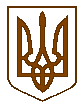 БУЧАНСЬКИЙ МІСЬКИЙ ГОЛОВАР О З П О Р Я Д Ж Е Н Н Я« 04 » вересня 2017 р. № 145Про скликання 33-ї позачергової сесії Бучанської міської ради VІІ скликання  	На підставі ст. 42  Закону України «Про місцеве самоврядування в Україні»,РОЗПОРЯДЖАЮСЬ:Скликати 33-тю позачергову сесію Бучанської міської ради VII скликання 04 вересня 2017 року о 16.00 год. в приміщенні Бучанської міської ради, за адресою: м.Буча, вул.Енергетиків, 12.До порядку денного 33-ї позачергової сесії внести питання у відповідності з додатком.В.о. завідувача загальним відділом Вакуленко О.В довести до відома дане розпорядження депутатам Бучанської міської ради.В.о. керуючого справами Ляховець В.В. запросити на сесію начальників управлінь та відділів міської ради, представників засобів масової інформації.Контроль за виконанням даного розпорядження покласти на секретаря ради Олексюка В.П.Міський голова							А.П.ФедорукПогоджено:В.о.керуючого справами						В.В.Ляховець Завідувач юридичним відділом					Т.О.Шаправський